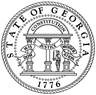 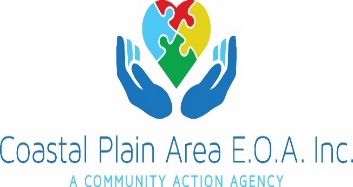                COASTAL PLAIN AREA EOA, INC. Coastal Plain Area EOA, Inc. will be accepting appointment calls for Heating Assistance for residents aged 65 or older and those who are homebound in the month of November. The phone lines are open 24 hours a day, residents may start calling to schedule an appointment Saturday, November 1, 2018 at 6:00 AM.In order for the household to be deemed homebound, All household members must have disabilities confining them to the home. The household members must be unable to travel to apply for Energy Assistance because of a medical condition which qualifies the persons for home services. If a homebound client is unable to schedule their own appointment, someone else may call in or schedule an appointment for them online.In order for the household to be deemed as a senior household,Every person that lives in the home has to be 65 years old or older with one exception. The exception is that children under the age of 18 years old can live in the home and the home can still be considered a senior household.Appointments:Appointments will be taken by telephone or online at http://coastalplain.cascheduler.com until the allotted appointments have been made for November 2018. There will be no appointments made the week of the Thanksgiving Holiday (November 19, 2018- November 23, 2018). For all household members that are 18 years old or older: Proof of income for all household members for the past 30 daysProof of Social Security Numbers for each person in the householdLast/current month’s heating bill for the householdFor all household members that are 18 years old or older: Current proof of citizenship or legal immigrant status (state issued picture identification (ID) such as: driver’s license, ID card, voter registration card, passport, military ID, etc.)If receiving SSI, Social Security, Pension, VA Benefits, or Worker’s Compensation the 2018 award letter is required.If applying for assistance with gas or propane, the current electricity bill is also needed.All applicants must meet the federal income poverty guidelines.  The appointment line will close periodically based on the availability of funds.Appointment line toll free numbers are different for each county.Online schedule link is http://coastalplain.cascheduler.comCOUNTYDATE / TIMEPHONE NUMBERBEN HILL 11/01/2018 at 6:00 am1-229-234-4475BERRIEN11/01/2018 at 6:00 am1-229-329-0904BROOKS11/01/2018 at 6:00 am1-229-329-3864COOK11/01/2018 at 6:00 am1-229-234-4112ECHOLS11/01/2018 at 6:00 am1-229-234-4114IRWIN11/01/2018 at 6:00 am1-229-234-4115LANIER11/01/2018 at 6:00 am1-229-234-4116LOWNDES11/01/2018 at 6:00 am1-229-351-4936TIFT11/01/2018 at 6:00 am1-229-234-4113TURNER11/01/2018 at 6:00 am1-229-234-4129